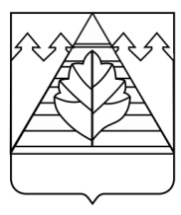 СОВЕТ ДЕПУТАТОВ ГОРОДСКОГО ОКРУГА ТРОИЦК В ГОРОДЕ МОСКВЕР Е Ш Е Н И ЕОт 24.10.2019 № 221/51О внесении изменений в решение Совета депутатов городского округа Троицк от 01.06.2017 № 532/105 «Об утверждении Правил землепользования и застройки городского округа Троицк в городе Москве»Рассмотрев обращение Главы городского округа Троицк Дудочкина В.Е. от   16.10.2019 № 4955/03-35 о внесении изменений в Правила землепользования и застройки городского округа Троицк в городе Москве, в соответствии со статьями 32, 33 Градостроительного Кодекса Российской Федерации, пунктом 25 части 2 статьи 8 Закона города Москвы от 06.11.2002 № 56 «Об организации местного самоуправления в городе Москве», на основании постановления администрации городского округа Троицк в городе Москве от 15.10.2019 № 1181 «О подготовке проекта о внесении изменений в Правила землепользования и застройки городского округа Троицк в городе Москве», обращений Департамента развития новых территорий города Москвы от 24.09.2019 № ДРНТ-2-5958/9, от 27.09.2019 №ДРНТ-2-6079/9, от 15.10.2019 №ДРНТ-2-6450/9, решения Комиссии по подготовке проекта Правил землепользования и застройки от 03.10.2019г., в целях реализации объектов, предусмотренных Адресной инвестиционной программой города Москвы: «Реконструкция технологической части КНС-Т31 и КНС-Т27 с перекладкой существующего канализационного коллектора» и «Реконструкция локальных очистных сооружений города Троицка»,СОВЕТ ДЕПУТАТОВ РЕШИЛ:1. Внести в решение Совета депутатов городского округа Троицк от 01.06.2017г. № 532/105 «Об утверждении Правил землепользования и застройки городского округа Троицк в городе Москве»  (в редакции решений Совета депутатов городского округа Троицк от 19.04.2018 № 78/18, от 19.04.2018 №79/18, от 17.01.2019 № 151/34, от 14.02.2019 № 164/36, от 14.02.2019 № 165/36, от 23.05.2019 № 184/44, от 26.09.2019 № 214/49) следующие изменения: в приложении к решению на графических материалах территориальной части:1.1. В Карте градостроительного зонирования «Виды разрешенного использования земельных участков и объектов капитального строительства» в территориальную зону № 77.19.1.16  включить дополнительный вид разрешенного использования код 3.1.1  (приложение 1).1.2. В Карте градостроительного зонирования «Предельные параметры разрешенного строительства, реконструкции объектов капитального строительства»  изменить границы подзоны территориальной зоны № 77.19.1.16 и выделить отдельную подзону территориальной зоны в границах земельного участка с кадастровым номером 50:54:0010103:34, установив следующие предельные параметры разрешенного строительства, реконструкции объектов капитального строительства (приложение 2):- максимальная плотность застройки земельного участка (тыс.кв.м/га)  – 10;- максимальная высота застройки земельного участка  (м)                       – (-);- максимальная  застроенность  земельного участка(%)                            – 70. 1.3. В Карте градостроительного зонирования «Предельные параметры разрешенного строительства, реконструкции объектов капитального строительства» в подзоне территориальной зоны №77.00.1.11 в границах земельного участка с кадастровым номером 50:54:0010201:28 установить следующие предельные параметры разрешенного строительства, реконструкции объектов капитального строительства:- максимальная плотность застройки земельного участка (тыс.кв.м/га)   – 10;- максимальная высота застройки земельного участка  (м)                       – (-);- максимальная  застроенность  земельного участка (%)                           – 65.2. Настоящее решение подлежит официальному опубликованию в еженедельной газете городского округа Троицк в городе Москве «Городской ритм. Специальный выпуск», размещению на официальном сайте городского округа Троицк (www.admtroitsk.ru) и вступает в силу со дня официального опубликования.3. Контроль за выполнением настоящего решения возложить на Председателя Совета депутатов городского округа Троицк В.Д. Бланка и Главу городского округа Троицк В.Е. Дудочкина. Председатель Совета 	депутатов					    В.Д. Бланк Глава городского округа		       				    В.Е.ДудочкинРассылка: 1 – в дело, Администрация г.о.Троицк, ОАиГ (3), СМИ.Фрагмент карты градостроительного зонирования.Виды разрешенного использования земельных участкови объектов капитального строительства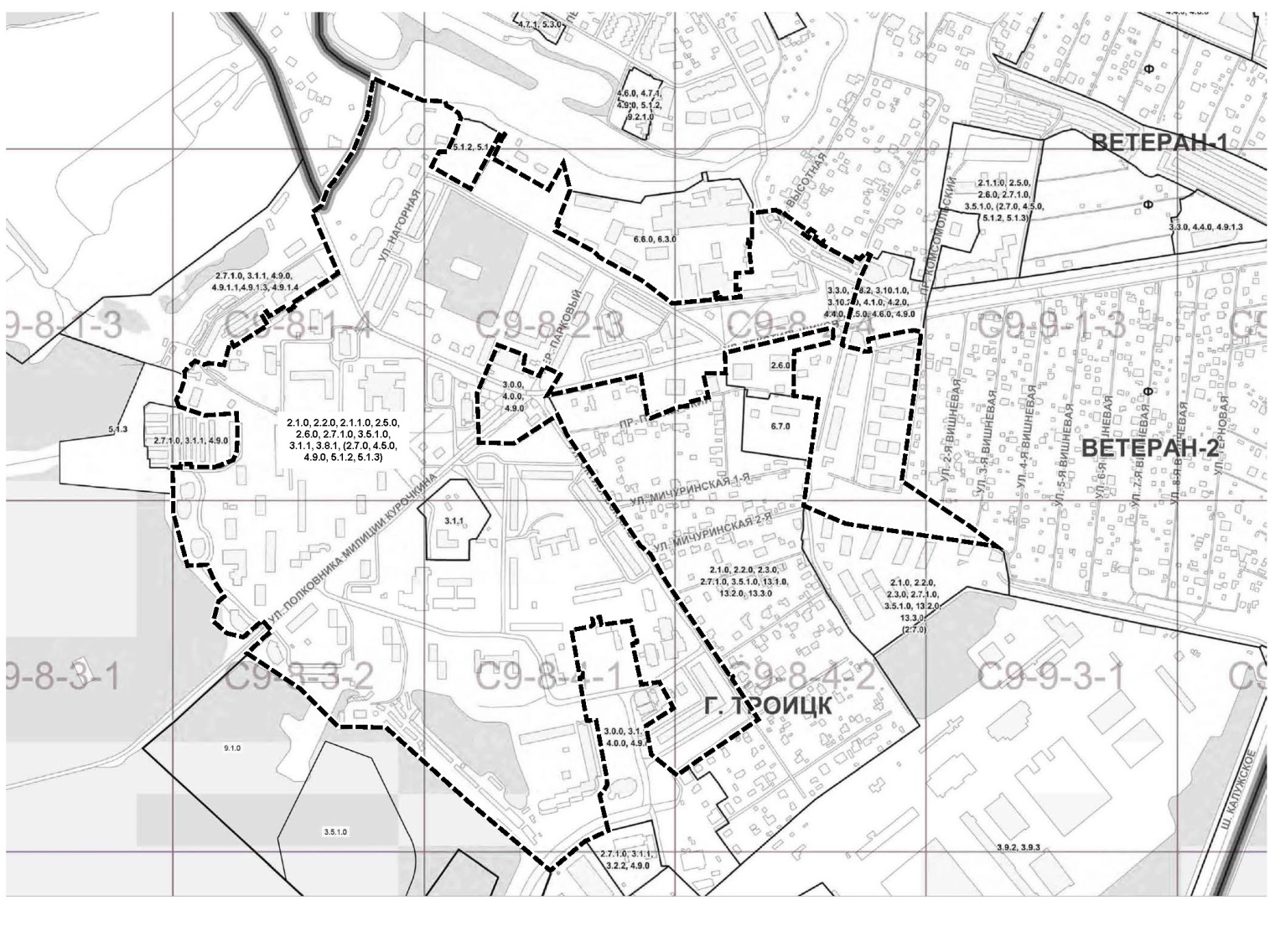           Условные обозначения:                                         - границы территориальной зоны;Фрагмент карты градостроительного зонирования. Предельные параметры разрешенного строительства, реконструкции объектов капитального строительства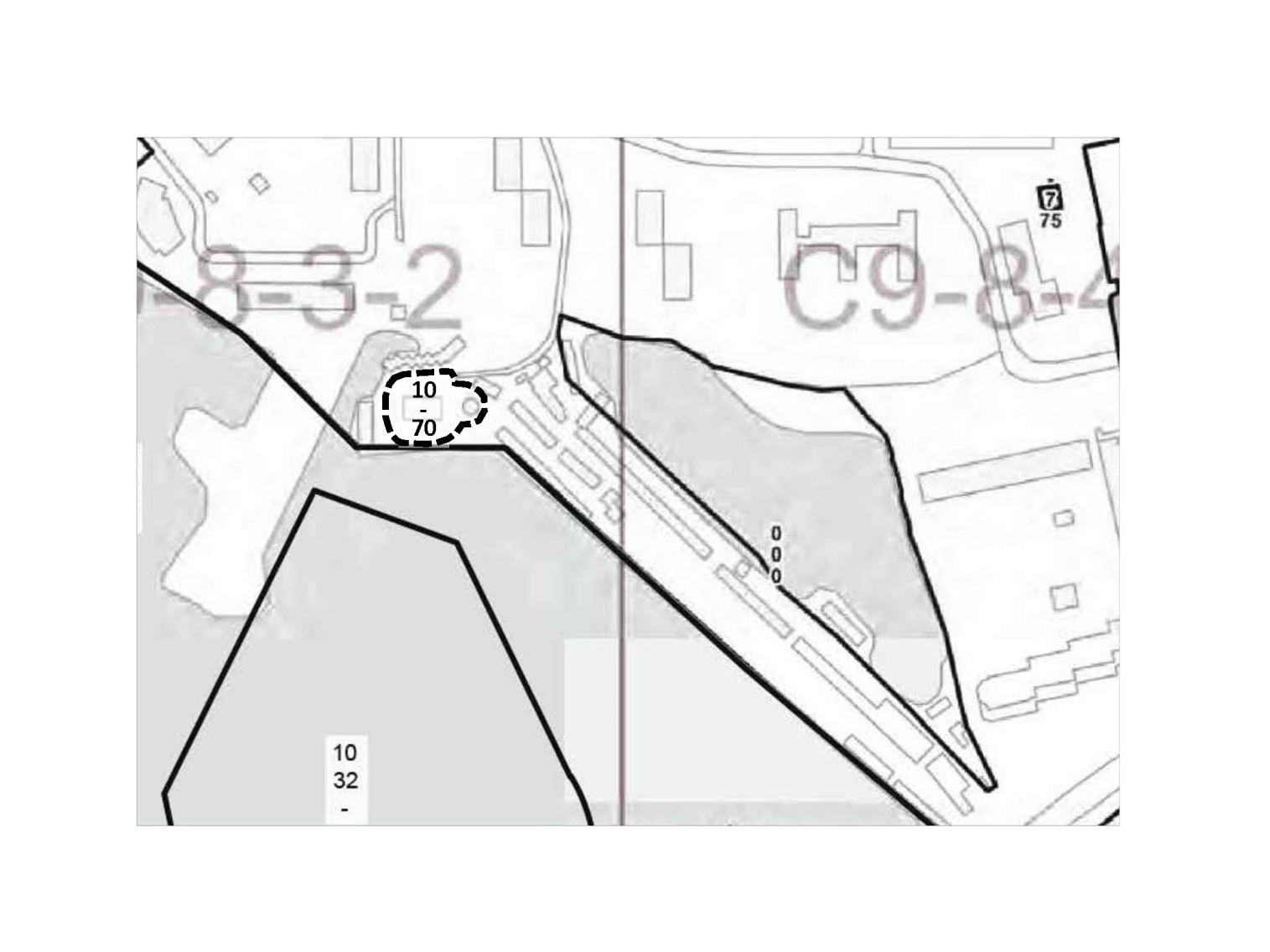  Условные обозначения:                             - границы подзоны территориальной зоны;                             - максимальная плотность застройки земельного участка (тыс.кв.м/га);                             - максимальная высота застройки земельного участка (м);                             - максимальная застроенность земельного участка (%).                                     Фрагмент карты градостроительного зонирования. Предельные параметры разрешенного строительства, реконструкции объектов капитального строительства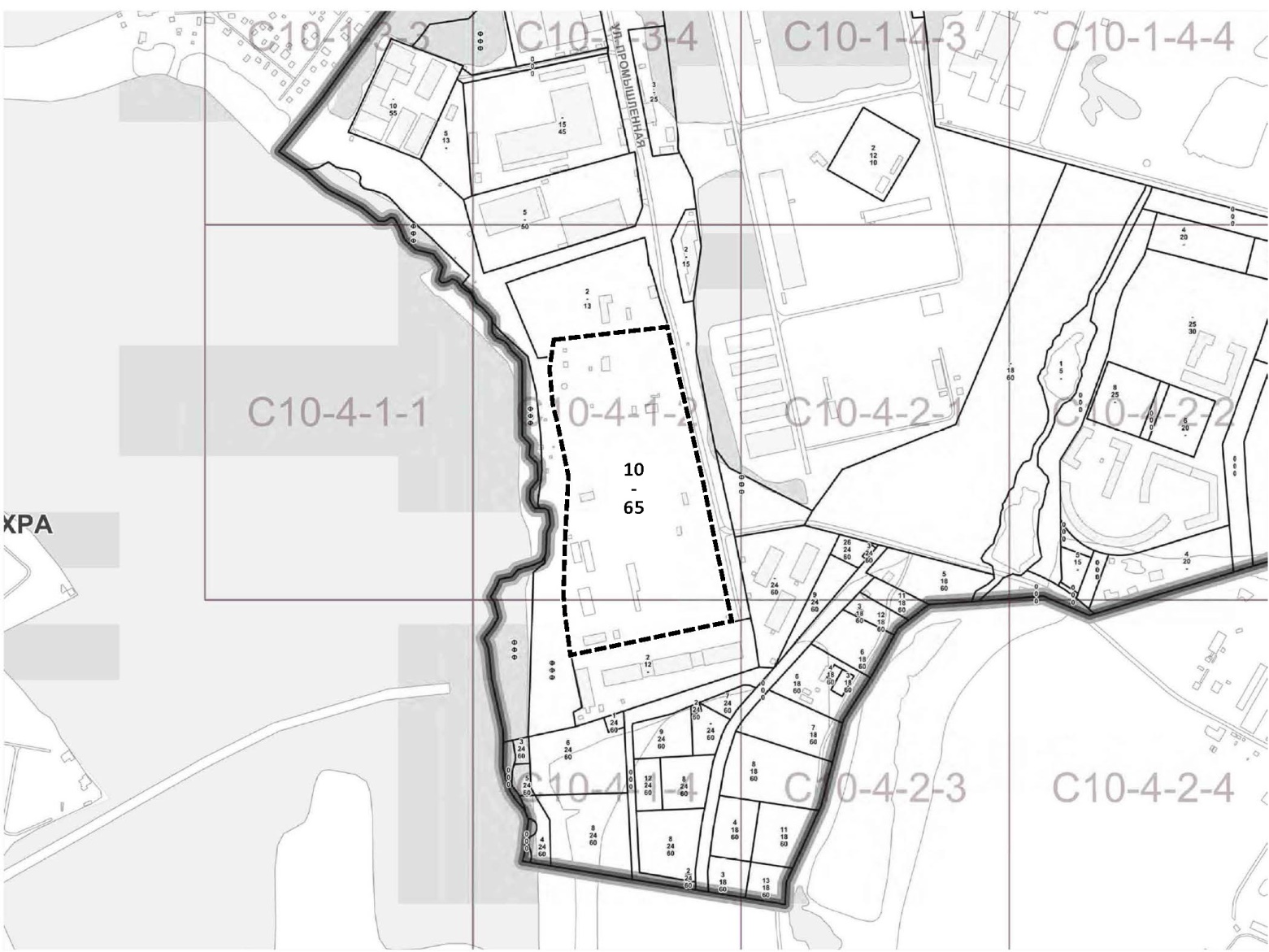 Условные обозначения:                             - границы подзоны территориальной зоны;                             - максимальная плотность застройки земельного участка (тыс.кв.м/га);                             - максимальная высота застройки земельного участка (м);                             - максимальная застроенность земельного участка (%).                                     